Enlargement and similaritySolving ratio and proportionRates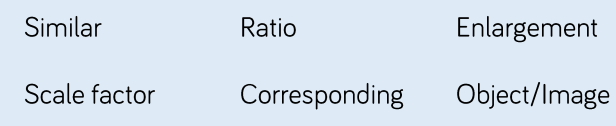 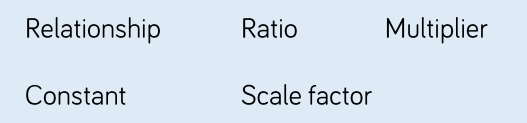 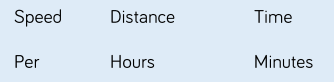 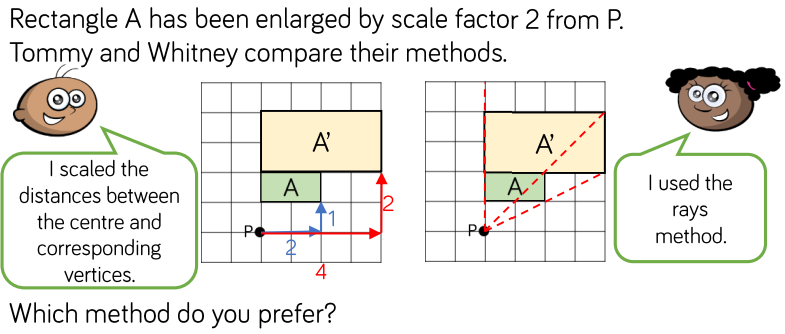 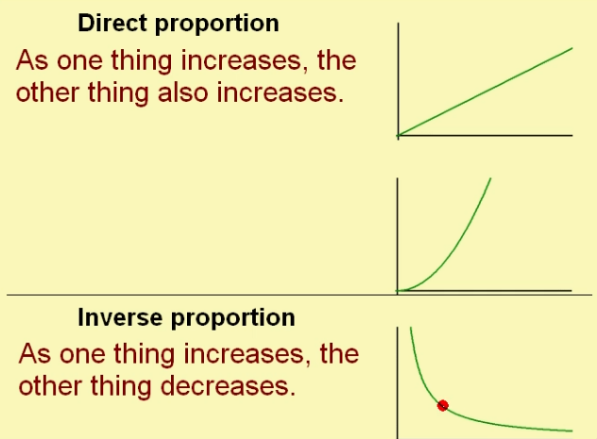 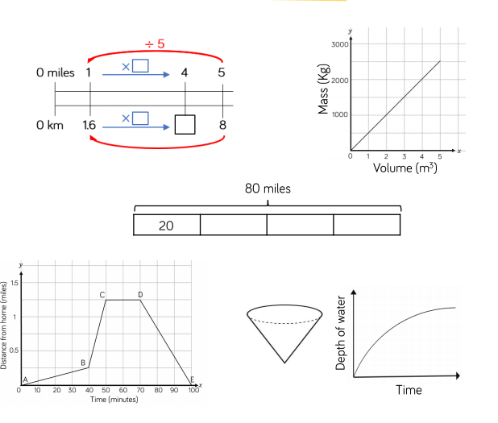 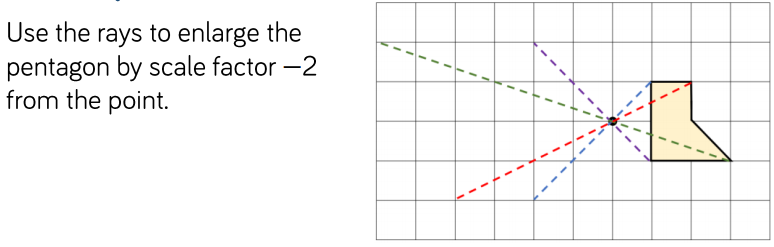 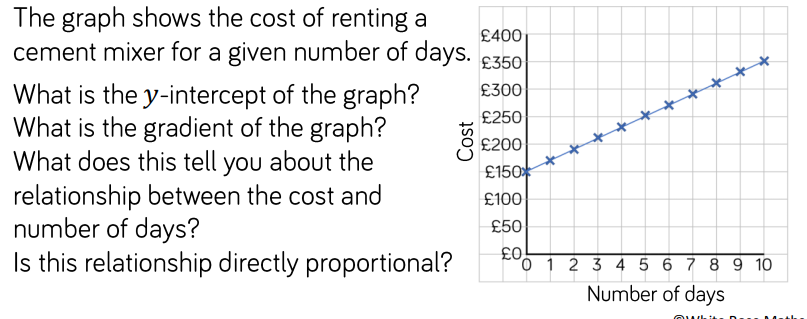 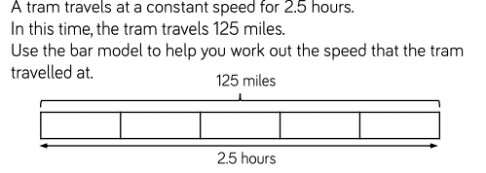 